Garinger Summer Soccer Information2013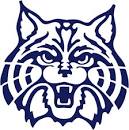 WE ARE WILDCATS,Summer 2013  Wildcats Soccer Camps & Training Schedule   JV and VARSITY CAMPS:  June 10th- August 12th (Mondays and Wednesdays)Conditioning: 9-10:30 a.m. (location: weight room)Skill building and practice: 6-7:30 p.m. (location: soccer fields)Cost: $20, Lunch will be providedOFFICIAL TRYOUTS:  August 12th- August 13th  ( location: soccer fields)9a.m-12p.m.6-7:30 p.m.SEASON BEGINS:   Wednesday, August 14thAll Soccer Camps are directed and operated by the Garinger High School Soccer Coaching Staff and assisted by alumni soccer players.  Soccer camp is mandatory for all players and players can have no more than 3 absences in order to meet fitness requirements.The Morning Sessions for both of the high school camps are mandatory sessions for soccer fitness training in order to direct athletes towards peak fitness performance levels.   All session will take place in the weight room.Players should bring their running shoes and water to the fitness training.(Note:  Summer school students will report to afternoon session only.) The Evening Sessions for all Camp Levels are Soccer Skill related.  Players should bring soccer shoes, shin guards, and water to the skill sessions.   All sessions will take place on the soccer field.2013 Garinger Men’s Soccer InformationWhen does the season officially begin?The season officially begins Wednesday, August 14th. However, all players must attend the skill and conditioning camp that begins June 10th.Are their cuts?Depending on the amount of interested players at each level, there may be. There will be a Varsity and Junior Varsity team determined at tryouts beginning August 12th.When Does Wildcat training  begin?Monday, June 10th at 9:00 am. The trainings will have two elements: a morning conditioning routine and an evening skills focus. The camp is mandatory for all potential players. Players may only have 3 absences in order to meet fitness requirements. The cost is $20 and will include lunches.What do I need in order to participate?All players must have a physical and completed eligibility folder in order to participate in camps and tryouts. All players must register at Garinger or at an information session.Who do I contact with questions?Contact  Soccer Coordinator Alex Iorio at alexandra1.iorio@cms.k12.nc.org or coach Kyle Hunt at 847-691-4272 or 704-877-7884Is my child eligible?8th -12th grade • Must meet local promotion standards• Must have earned a 2.0 GPA from previous semester• Must have 85% attendance from previous semester• Must have passed a minimum load of work during the previous semester **• Must be currently enrolled in at least one-half of the minimum academic course load• Must be in attendance at school that day for at least one-half of the instructional day• Shall not participate if he/she becomes 19 years of age on or before October 16 of said school yearStudent-Athlete ChecklistReturn completed package your coach. As soon as possibleNAME: ______________________ID # ________GRADE____________Please return athletic check list with completed package.____ CMS Pre-Participate Form____ CMS Eligibility Certification_____Physical (must have a physician stamp and date)_____Date of Birth_____ (2) forms of Residency (bills, leases, etc.)____ Student guidelines____ Athletic Fact Sheet_____ Fee Wavier Form ( Letter verifying Free and Reduce Lunch)Parent Signature _________________________Sport__________ Date______Coach contact information:*please direct all logistic and absence related questions to coach Hunt or Ms. IorioImportant Websites:Garinger High School Soccer Page:http://www.cmsathleticzone.com/page/show/793115-garinger-v-boys-soccerCMS Athletics Page (and Eligibility information)http://www.cms.k12.nc.us/cmsdepartments/athletics/Pages/default.aspxGaringer Summer Soccer Information SessionsFor parents and prospective players of the 2013 men’s soccer teamRegister for summer workouts, receive information on  tryout and eligibility.WE ARE WILDCATS.Register today!Register by emailing or calling Soccer Coordinator Alex Iorio at  alexandra1.iorio@cms.k12.nc.us, 847-691-4272Or attend a soccer information sessionHead Coach:David Garrettdavid@one7.orgAssistant Coach:Kyle Huntkyle@one7.org704-877-7884Coordinator of Academic Support and DevelopmentAlexandra IorioAlexandra.iorio@gmail.com847-691-4272Garinger Athletic Director: Kenneth  Brelandkenneth.breland@cms.k12.nc.us980- 343-6450When?Location?Saturday, March 25th12 pm Garinger Soccer fieldSunday, March 26th12 pmGaringer Soccer fieldWednesday, June 5that 7PM in  the Garinger CafeteriaCan’t make it? Register by emailing or calling Soccer Coordinator Alex Iorio at  alexandra1.iorio@cms.k12.nc.us, 847-691-4272